АДМИНИСТРАЦИЯ АЛТАЙСКОГО РАЙОНААЛТАЙСКОГО КРАЯКОМИТЕТ ПО ОБРАЗОВАНИЮ  И ДЕЛАМ МОЛОДЁЖИ  ПРИКАЗ 13.01.2016 г.                                   с. Алтайское 		                       №   4Об утверждении Порядка распределения средств на стимулированиеинновационной деятельностимуниципальных бюджетныхобщеобразовательных учреждений Алтайского района  в 2016 годуВ целях обеспечения государственных гарантий реализации прав на получение общедоступного и бесплатного начального общего, основногообщего, среднего общего образования в муниципальных общеобразовательных организациях, обеспечения дополнительного образования детей в муниципальных общеобразовательных учреждениях Алтайского района, в соответствии с пунктом 8 статьи 7 закона Алтайского края от 18.12.2015 № 122-ЗС «О краевом бюджете на 2016 год»П Р И К А З Ы В А Ю: 1.     Утвердить:1.1 Порядок распределения средств на стимулирование инновационной деятельности муниципальных общеобразовательных учреждений Алтайского  района на 2016 год. (Приложение 1).1.2 Методические рекомендации муниципальным общеобразовательным учреждениям по  распределению средств на стимулирование инновационной деятельности педагогическим работникам общеобразовательных учреждений Алтайского  района  (Приложение 2).1.3 Критерии распределения средств на стимулирование инновационной деятельности в 2016 году между общеобразовательными организациями (Приложение 3).2.Для распределение средств на стимулирование инновационной деятельности между муниципальными образовательными организациями создать комиссию в следующем составе:- Черепанов С.В. – председатель комитета по образованию и делам молодёжи Администрации Алтайского района  – председатель комиссии;- Налимова О.А. – ведущий экономист комитета по образованию и делам молодёжи Администрации Алтайского района;  - Саблина А.В. – главный специалист комитета по образованию и делам молодёжи Администрации Алтайского района;- Ольгезер С.В. – директор МБОУ «Айская СОШ»;- Бауэр Т.В. – директор МБОУ «АСОШ №2»;- Беляев Ф.В. – директор МБОУ АСОШ №1 им.П.К.Коршунова;- Огнева С.А. – директор МБОУ АСОШ№5;- Толстых О.А. – директор МБОУ  Сарасинская СОШ;- Лаптева Г.И. – директор МБОУ Старобелокурихинская СОШ;- Евсюкова М.М– директор МБОУ Алтайская ООШ №3;- Бабаева Г.Я. – руководитель районного методического объединения по математике;- Огнева Т.Г. – председатель районной профсоюзной организации педагогических работников;-Рыбалкина О.М.- главный специалист комитета по образованию и делам молодёжи.3.Заседание комиссии по распределению средств на стимулирование инновационной деятельности провести 21.01.2016г. в 10:00 часов.	4. Контроль за исполнением приказа оставляю за собой.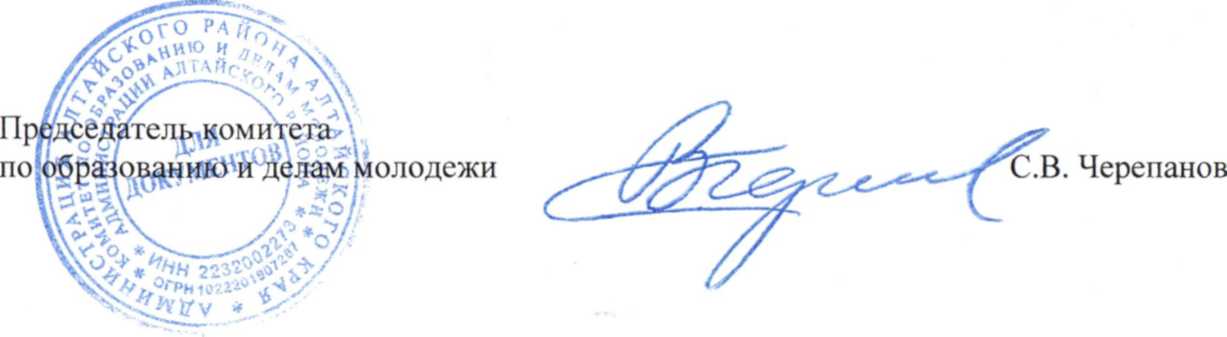 